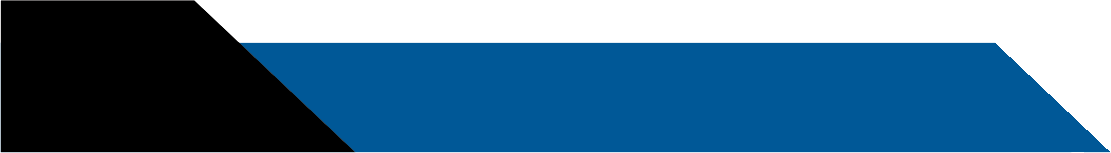 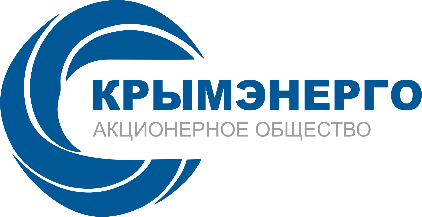 				ПАСПОРТ УСЛУГИ (ПРОЦЕССА) ТЕХНОЛОГИЧЕСКОЕ ПРИСОЕДИНЕНИЕ К ЭЛЕКТРИЧЕСКИМ СЕТЯМ СЕТЕВОЙ ОРГАНИЗАЦИИПОСРЕДСТВОМ ПЕРЕРАСПРЕДЕЛЕНИЯ МАКСИМАЛЬНОЙ МОЩНОСТИСОСТАВ, ПОСЛЕДОВАТЕЛЬНОСТЬ И СРОКИ ОКАЗАНИЯ УСЛУГИ (ПРОЦЕССА):КРУГ ЗАЯВИТЕЛЕЙ: физическое лицо, юридическое лицо или индивидуальный предприниматель.РАЗМЕР ПЛАТЫ ЗА ПРЕДОСТАВЛЕНИЕ УСЛУГИ (ПРОЦЕССА) И ОСНОВАНИЕ ЕЕ ВЗИМАНИЯ: Размер платы за технологическое присоединение энергопринимающих устройств рассчитывается исходя из величины максимальной мощности присоединяемых энергопринимающих устройств с применением стандартизированных тарифных ставок, установленных уполномоченным органом исполнительной власти в области государственного регулирования тарифов (Государственный комитет по ценам и тарифам Республики Крым).УСЛОВИЯ ОКАЗАНИЯ УСЛУГИ (ПРОЦЕССА): 1) Заявители, в отношении энергопринимающих устройств которых до 1 января 2009 г. в установленном порядке было осуществлено технологическое присоединение к электрическим сетям, вправе по соглашению с иными владельцами энергопринимающих устройств снизить объем максимальной мощности.2) Наличие соглашения о перераспределении мощности между заинтересованными лицами; наличие избытка мощности. 3) Перераспределение возможно в пределах действия одного центра питания (при осуществлении перераспределения максимальной мощности в электрических сетях классом напряжения от 0,4 до 35 кВ центром питания считается питающая подстанция с классом напряжения 35 кВ, при осуществлении перераспределения максимальной мощности в электрических сетях классом напряжения свыше 35 кВ центром питания считается распределительное устройство подстанции;4) Не допускается перераспределение максимальной мощности следующими лицами:- юридические лица и индивидуальные предприниматели с энергопринимающими устройствами максимальной мощностью до 150 кВт включительно по третьей категория надежности электроснабжения, - лица, технологическое присоединение энергопринимающих устройств которых осуществлено по временной схеме электроснабжения, - физические лица, технологическое присоединение энергопринимающих устройств осуществлено с объемом максимальной мощности до 15 кВт включительно,- лица, не внесшие плату за технологическое присоединение, либо внесшие плату не в полном объеме,- лица, энергопринимающие устройства которых присоединены к объектам электросетевого хозяйства, соответствующим критериям отнесения объектов к единой национальной (общероссийской) электрической сети.РЕЗУЛЬТАТ ОКАЗАНИЯ УСЛУГИ (ПРОЦЕССА):технологическое присоединение энергопринимающих устройств Заявителя посредством перераспределения мощности.ОБЩИЙ СРОК ОКАЗАНИЯ УСЛУГИ (ПРОЦЕССА):  Срок осуществления мероприятий по технологическому присоединению энергопринимающих устройств лиц, в пользу которых предполагается перераспределить максимальную мощность, при технологическом присоединении к электрическим сетям классом напряжения до 20 кВ включительно, если расстояние от существующих электрических сетей необходимого класса напряжения до границ участка, на котором расположены присоединяемые энергопринимающие устройства, составляет не более 300 метров в городах и поселках городского типа и не более 500 метров в сельской местности и если в соответствии с техническими условиями сетевой организации не требуется выполнения работ по строительству (реконструкции) объектов электросетевого хозяйства, включенных (подлежащих включению) в инвестиционные программы сетевых организаций (в том числе смежных сетевых организаций), и (или) объектов по производству электрической энергии, за исключением работ по строительству объектов электросетевого хозяйства от существующих объектов электросетевого хозяйства сетевой организации до присоединяемых энергопринимающих устройств потребителя и (или) объектов электроэнергетики, не может превышать:     120 дней - для заявителей, максимальная мощность энергопринимающих устройств которых составляет до 670 кВт;     1 год - для заявителей, максимальная мощность энергопринимающих устройств которых составляет свыше 670 кВт.     30 дней - в случае если перераспределение мощности осуществляется в пределах действия одного центра питания лицом, ранее присоединенным к электрическим сетям, в пользу лица, ранее присоединенного к электрическим сетям, либо в случае отсутствия необходимости строительства (реконструкции) объектов электросетевого хозяйства от существующих объектов электросетевого хозяйства сетевой организации до границ участка заявителя и (или) отсутствия необходимости выполнения работ по строительству (реконструкции) объектов электросетевого хозяйства, включенных (подлежащих включению) в инвестиционные программы сетевых организаций (в том числе смежных сетевых организаций), и (или) объектов по производству электрической энергии.В случае если необходимо выполнить работы по строительству (реконструкции) объектов электросетевого хозяйства, включенных (подлежащих включению) в инвестиционные программы сетевых организаций (в том числе смежных сетевых организаций), и (или) объектов по производству электрической энергии, мероприятия по технологическому присоединению выполняются сетевой организацией в сроки, установленные пунктом 16 Правил ТП.№ЭтапУсловие этапаСодержаниеФорма предоставленияСрок исполненияСсылка на нормативно правовой акт1Заключение Соглашения о перераспределении мощности между заинтересованными лицамиЗаключение соглашения между заинтересованными лицами о перераспределении максимальной мощности принадлежащих им энергопринимающих устройствВ письменной форме Не ограниченоПункт 34, Приложение № 14 к Правилам технологического присоединения энергопринимающих устройств потребителей электрической энергии.2Направление уведомления в сетевую организацию подписанного сторонами соглашения о перераспределении мощностиЗаключенное соглашение о перераспределении максимальной мощностиНаправление уведомления в сетевую организацию и подписанного сторонами соглашения о перераспределении мощности с комплекта необходимых документов. Рассмотрение уведомления на предмет полноты сведений и комплекта необходимых документов.Уведомление в письменной форме направляется способом, позволяющим подтвердить факт его получения сетевой организацией, или проставление отметки заявителю в офисе обслуживания потребителей.3 рабочих дня с даты получения сетевой организацией уведомления о перераспределении, соглашения о перераспределении и приложенного комплекта документов для направления заявителю уведомления о недостающих сведениях и (или) документах)Пункты 15, 34, 34 (1) Правил технологического присоединения энергопринимающих устройств потребителей электрической энергии3Сетевая организация направляет копию уведомления и копии приложенных к нему документов субъекту оперативно-диспетчерского управленияВ следующих случаях:- технические условия, подлежат согласованию с субъектом оперативно-диспетчерского управления;- технические условия, ранее выданные лицу, максимальная мощность энергопринимающих устройств которого перераспределяется были согласованы с субъектом оперативно-диспетчерского управленияСетевая организация направляет копию уведомления субъекту оперативно-диспетчерского управленияСпособом, позволяющим подтвердить факт отправки/полученияв течение 5 рабочих дней со дня получения уведомления о перераспределенииПункт 34 Правил технологического присоединения энергопринимающих устройств потребителей электрической энергии4Заключение договора об осуществлении технологического присоединения к электрическим сетям с заявителем, в пользу которого перераспределя-ется мощностьПодача заявки на технологическое присоединение лицом, в пользу которого перераспределяется мощность.4.1.  Заявитель подает заявку на технологическое присоединение с приложением комплекта необходимых документов. Заявка на технологическое присоединение одновременно является заявкой на заключение договора, обеспечивающего продажу электрической энергии (мощности).Сетевая организация подготавливает и направляет заявителю проект договора об осуществлении технологического присоединения.Очная, письменная или электронная Направление заявителю проекта договора ТП - 20 рабочих дней с даты поступления заявки. Одновременно направляется уведомление о возможности временного технологического присоединения.При отсутствии необходимых сведений и документов сетевая организация не позднее 3 рабочих дней со дня получения заявки направляет заявителю уведомление о недостающих сведениях и/или документах.Пункт 9, 10, 15, 34 Правил технологического присоединения энергопринимающих устройств потребителей электрической энергии4Заключение договора об осуществлении технологического присоединения к электрическим сетям с заявителем, в пользу которого перераспределя-ется мощность4.2. Направление системному оператору копии заявки на технологическое присоединение и уведомления заявителю об увеличении срока рассмотрения заявки на срок согласования  технических условий с системным оператором. При необходимости согласования сетевой организации технических условий с системным оператором  получение такого согласования.Уведомление заявителю и системному оператору направляется в письменной форме  способом, позволяющим подтвердить факт получения. Выдача заявителю в офисе обслуживания потребителей В течение 5 рабочих днейПункт 21, 34 Правил технологического присоединения энергопринимающих устройств потребителей электрической энергии4Заключение договора об осуществлении технологического присоединения к электрическим сетям с заявителем, в пользу которого перераспределя-ется мощность4.3. Подписание заявителем двух экземпляров проекта договора и направление   (представляет в офис обслуживания потребителей) одного  экземпляра сетевой организации с приложением к нему документов, подтверждающих полномочия лица, подписавшего такой договорПисьменная форма договора об осуществлении технологического присоединения и договора энергоснабжения, подписанного со стороны заявителя, направляются в одном экземпляре сетевой организации.10 рабочих дней со дня получения заявителем проекта договора об осуществлении технологического присоединения.В случае ненаправления  подписанного проекта договора об осуществлении технологического присоединения,  либо мотивированного отказа от его подписания, но не ранее чем  через 30 рабочих дней заявка аннулируется.Пункт 15 Правил технологического присоединения энергопринимающих устройств потребителей электрической энергии4Заключение договора об осуществлении технологического присоединения к электрическим сетям с заявителем, в пользу которого перераспределя-ется мощностьПолучение от заявителя мотивированного отказа от подписания договора об осуществлении технологического присоединения, в случае несогласия заявителя с представленным сетевой организацией проектом договора и (или) несоответствия его Правилам ТП.4.4. Заявитель направляет сетевой организации мотивированный отказ от подписания проекта договора с предложением об изменении представленного проекта договора.Письменная форма мотивированного отказа, направляется способом, позволяющим подтвердить факт полученияв течение 10 рабочих дней со дня получения подписанного сетевой организацией проекта договора и технических условийПункт 15 Правил технологического присоединения энергопринимающих устройств потребителей электрической энергии4Заключение договора об осуществлении технологического присоединения к электрическим сетям с заявителем, в пользу которого перераспределя-ется мощность4.5. Направление (выдача при очном посещении офиса обслуживания) сетевой организацией откорректированного проекта договора об осуществлении технологического присоединения с  техническими условиями вследствие получения от заявителя мотивированного отказа от подписания проекта договораПисьменная форма проекта договора, подписанного со стороны сетевой организации, направляется способом, позволяющим подтвердить факт получения, или выдача заявителю в офисе обслуживания потребителей10 рабочих дней с даты получения от заявителя мотивирован-ного требования о приведении проекта договора в соответствие с Правилами ТППункт 15 Правил технологического присоединения энергопринимающих устройств потребителей электрической энергии4.6. Направление в адрес энергосбытовой организации, указанной заявителем в заявке (до 670 кВт включительно указание в заявке энергосбытовой организации осуществляется заявителем в обязательном порядке, свыше 670 кВт – по желанию заявителя), с которой заявитель намеревается заключить договор, обеспечивающий продажу электрической энергии (мощности), копии подписанного с заявителем договора об осуществлении технологического присоединения, а также копию заявки и копии документов, приложенных к заявке.В письменном или электронном видеВ срок не позднее  2 рабочих дней с даты заключения договора  об осуществлении технологического присоединения Подпункт «л» пункта 9 , пункт 15 (1) Правил технологического присоединения энергопринимающих устройств потребителей электрической энергии5Сетевая организация направляет лицу, максимальная мощность которого перераспределяется, информацию об изменениях в ранее выданные ему технические условия В случае, если технические условия подлежат согласованию с субъектом оперативно-диспетчерского управления, предварительно сетевая организация проводит согласование с субъектом оперативно-диспетчерского управления и срок продлевается на срок согласования изменений, внесенных в технические условия.5.1. Лицо, заключившее соглашение о перераспределении мощности, максимальная мощность энергопринимающих устройств которого перераспределяется, обязано осуществить необходимые действия по уменьшению максимальной мощности своих энергопринимающих устройств до завершения срока осуществления мероприятий по технологическому присоединению энергопринимающих устройств лица, в пользу которого по соглашению о перераспределении мощности перераспределяется максимальная мощность:  - реализовать в полном объеме мероприятия по технологическому присоединению, предусмотренные техническими условиями, выданными сетевой организацией и согласованными субъектом оперативно-диспетчерского управления;- внести изменения в документы, предусматривающие взаимодействие с сетевой организацией, и подписать документы о технологическом присоединении, фиксирующие объем максимальной мощности после ее перераспределения, в соответствии с соглашением о перераспределении мощности.Письменная формане позднее 10 рабочих дней со дня выдачи технических условий лицу, в пользу которого перераспределяется максимальная мощность. Пункт 38, 38 (2) Правил технологического присоединения энергопринимающих устройств потребителей электрической энергии6Выполнение сторонами мероприятий по технологическому присоединению, предусмотренных договоромЗаключенный договор об осуществлении технологического присоединения с заявителем, в пользу которого перераспределяется мощность6.1. Оплата услуг по договору об осуществлении технологического присоединения лицом, в пользу которого перераспределяется мощность-В соответствии с условиями договораПункты  15, 16, 18, 37, 38 (1), 38 (2) Правил технологического присоединения энергопринимающих устройств потребителей электрической энергии6Выполнение сторонами мероприятий по технологическому присоединению, предусмотренных договоромЗаключенный договор об осуществлении технологического присоединения с заявителем, в пользу которого перераспределяется мощность6.2. Выполнение сетевой организацией мероприятий, предусмотренных договором. Установка сетевой организацией прибора учета (за исключением МКД).-В соответствии с условиями договораПункты  15, 16, 18, 37, 38 (1), 38 (2) Правил технологического присоединения энергопринимающих устройств потребителей электрической энергии6Выполнение сторонами мероприятий по технологическому присоединению, предусмотренных договоромЗаключенный договор об осуществлении технологического присоединения с заявителем, в пользу которого перераспределяется мощность6.3. Выполнение заявителем, мощность которого перераспределяется, мероприятий по уменьшению мощности энергопринимающих устройств в соответствии с техническими условиями -До завершения срока осуществления мероприятий по присоединению энергопринимающих устройств лица, в пользу которого перераспределяется мощностьПункты  15, 16, 18, 37, 38 (1), 38 (2) Правил технологического присоединения энергопринимающих устройств потребителей электрической энергии6Выполнение сторонами мероприятий по технологическому присоединению, предусмотренных договоромЗаключенный договор об осуществлении технологического присоединения с заявителем, в пользу которого перераспределяется мощность6.4. Выполнение заявителем, в пользу которого перераспределяется мощность, мероприятий, предусмотренных договором-В соответствии с условиями договора6Выполнение сторонами мероприятий по технологическому присоединению, предусмотренных договоромЗаключенный договор об осуществлении технологического присоединения с заявителем, в пользу которого перераспределяется мощность6.5. Направление заявителем, в пользу которого перераспределяется мощность, уведомления о выполнении технических условий с пакетом необходимых документов в адрес сетевой организации.Очная, письменная или электронная После выполнения технических условийПункты 85, 86, 93, 94 Правил технологического присоединения энергопринимающих устройств потребителей электрической энергииПри необходимости согласования сетевой организацией технических условий с системным оператором 6.6.Направление сетевой  организацией уведомления о готовности заявителя к проверке выполнения технических условий субъекту оперативно-диспетчерского управления копии  уведомления и приложенных к нему документовВ письменной форме  вместе с копией уведомления заявителя с необходимым пакетом документов способом, позволяющим подтвердить факт получения В течение 2 дней со дня получения от заявителяПункт 94 Правил технологического присоединения энергопринимающих устройств потребителей электрической энергии7Проверка выполнения технических условийНаправление   заявителем сетевой организации уведомления о выполнении технических условий7.1. Проверка соответствия технических решений, параметров оборудования (устройств) и проведенных мероприятий требованиям технических условий. Осмотр электроустановок заявителей на соответствие фактически выполненных заявителем мероприятий по технологическому присоединению техническим условиям и представленной заявителем проектной документации, а в случаях, если в соответствии с законодательством Российской Федерации о градостроительной деятельности разработка проектной документации не является обязательной, - на соответствие требованиям, определенным в технических условиях.Акт о выполнении технических условий в письменной форме.При невыполнении требований технических условий сетевая организация в письменной форме уведомляет об этом заявителя. При осмотре электроустановок замечания указываются в отдельном перечне, составляемом и передаваемом заявителю.В течение 10 дней со дня получения от заявителя уведомления о выполнении технических условий.
По результатам проверки сетевая организация направляет заявителю Акт о выполнении технических условий в течение 3 дней. Заявитель возвращает подписанный Акт о выполнении технических условий в течение 5 дней со дня его получения от сетевой организации.Пункты 81-93 Правил технологического присоединения энергопринимающих устройств потребителей электрической энергии7Проверка выполнения технических условийЕсли представители субъекта оперативно-диспетчерского управления участвуют в осмотре электроустановки заявителя и объектов электросетевого хозяйства сетевой организации7.2. Направление уведомления заявителя о готовности к проверке выполнения технических условий в адрес субъекта оперативно-диспетчерского управления.Согласование Акта о выполнении технических условий с субъектом оперативно-диспетчерского управления по результатам проверки до его направления в 3 экземплярах заявителю.Письменная форма копии уведомления заявителя и копии приложенных к нему документов.Письменная форма уведомления о дате проведения осмотра электроустановок заявителя и (или)  объектов электросетевого хозяйства сетевой организации - не позднее чем за 5 рабочих дней до даты проведения осмотра.В течение 2 дней с даты получения от заявителя уведомления о выполнении технических условий. Решение об участии субъекта оперативно-диспетчерского управления направляется в сетевую организацию не позднее 2 рабочих дней до дня его проведения.Срок выполнения проверки технических условий не должен превышать 25 дней с даты получения уведомления заявителя о выполнении технических условий.Пункт 94-99, 102 Правил технологического присоединения энергопринимающих устройств потребителей электрической энергии7Проверка выполнения технических условийПосле оформления акта о выполнении технических условий заявитель направляет в адрес Ростехнадзора уведомление о готовности на ввод в эксплуатацию объектов.7.3. Заявитель обращается в орган федерального государственного энергетического надзора для получения разрешения на допуск в эксплуатацию объектов заявителя (когда такое разрешение требуется).Потребитель направляет в адрес органа федерального государственного энергетического надзора уведомление о выполнении технических условий с приложением комплекта документов, включая Акт о выполнении технических условий (при уведомительном порядке ввода в эксплуатацию объектов заявителя). ПолучениеПисьменное уведомление  способом, позволяющим установить дату отправки и получения уведомленияв течение 5 дней со дня оформления акта о выполнении технических условийПодпункт «г» пункта 7, пункты 18 (1), 18 (3), 18 (4) Правил технологического присоединения энергопринимающих устройств потребителей электрической энергии7Проверка выполнения технических условийВ случае невыполнении заявителем требований технических условий. Получение от заявителя сетевой организации уведомления об устранении замечаний по выполнению технических условий7.4. Повторный осмотр электроустановки заявителяАкт о выполнении технических условий в письменной форме.Не позднее 3 рабочих дней после получения от заявителя уведомления об устранении замечаний с приложением информации о принятых мерах по их устранению.Пункты 89, 98 Правил технологического присоединения энергопринимающих устройств потребителей электрической энергии7Проверка выполнения технических условийДля категорий заявителей, которым не требуется осмотр (обследование) электроустановок органами федерального энергетического надзора7.5. Допуск в эксплуатацию прибора учета электрической энергии.Подписание сторонами  и передача Акта допуска в эксплуатацию прибора учета электрической энергии.Акт допуска в эксплуатацию прибора учета электрической энергии в письменной формеВ день проведения проверки выполнения технических условийРаздел Х Основ функционирования розничных рынков электрической энергии, 82 (1), 91 (1)7Проверка выполнения технических условийДля категорий заявителей, которым требуется получение разрешения на допуск к эксплуатации электроустановок органами федерального энергетического надзора 7.6. Прием в эксплуатацию прибора учета электрической энергии.Подписание сторонами  и передача Акта допуска в эксплуатацию прибора учета электрической энергии.Акт допуска в эксплуатацию прибора учета электрической энергии в письменной формеПосле предоставления в сетевую организацию акта допуска электроустановок в эксплуатацию, выданного органами федерального энергетического надзораРаздел Х Основ функционирования розничных рынков электрической энергии7Проверка выполнения технических условийВ случае выполнения заявителем  требований технических условий7.7. Направление (выдача) заявителю Акта о выполнении технических условий в 2 экземплярах/з экземплярах (при участии в осмотре электроустановок субъекта оперативно-диспетчерского управления).Направление заявителю: или 2 экземпляра подписанного гарантирующим поставщиком проекта договора энергоснабжения (дополнительного соглашения к действующему договору) - если в заявке в качестве вида договора, обеспечивающего продажу заявителю электрической энергии (мощности) на розничном рынке, указан договор энергоснабжения;или 2 экземпляра подписанного гарантирующим поставщиком проекта договора купли-продажи (поставки) электрической энергии (мощности) (дополнительного соглашения к действующему договору) - если в заявке в качестве вида договора, обеспечивающего продажу заявителю электрической энергии (мощности) на розничном рынке, указан договор купли-продажи (поставки) электрической энергии (мощности).В случае, когда к заявке был приложен подписанный заявителем проект договора энергоснабжения (купли-продажи (поставки) электрической энергии (мощности) или протокол разногласий к проекту договора, по которому у гарантирующего поставщика отсутствуют возражения, то сетевая организация предоставляет заявителю ранее полученный от гарантирующего поставщика один экземпляр подписанного со стороны гарантирующего поставщика договора или протокола разногласий соответственно.Сетевая организация, получившая от гарантирующего поставщика отказ от заключения договора энергоснабжения (купли-продажи (поставки) электрической энергии (мощности) с указанием причин такого отказа, обязана направить такую информацию заявителю.Акт о выполнении технических условий в письменной форме направляется  способом, позволяющим подтвердить факт получения, или выдаются заявителю в офисе обслуживания потребителей3-дневный срок после проведения осмотра (для категории заявителей – юридические лица и индивидуальные предприниматели с энергопринимающими устройства максимальной мощностью до 150 кВт включительно  по второй категории надежности  - в день проведения проверки выполнения технических условий вместе  с Актом о выполнении технических условий выдаются 2 экземпляра проекта договора, обеспечивающего продажу электрической энергии, либо один экземпляр подписанного договора, обеспечивающего продажу электрической энергии). Отказ от заключения договора, обеспечивающего продажу электрической энергии (мощности), полученный от гарантирующего поставщика, направляется сетевой организацией заявителю не позднее 2 рабочих дней с даты его получения от гарантирующего поставщика.Пункт 87 Правил технологического присоединения энергопринимающих устройств потребителей электрической энергии7Проверка выполнения технических условий7.8. Заявитель возвращает в сетевую организацию один экземпляр подписанного со своей стороны акта о выполнении технических условийПодписанный Акт о выполнении технических условий в письменной форме направляется  способом, позволяющим подтвердить факт получения, или выдаются заявителю в офисе обслуживания потребителейВ течение 5 дней со дня получения подписанного сетевой организацией акта о выполнении технических условийПункты 88 Правил технологического присоединения энергопринимающих устройств потребителей электрической энергии8Присоединение объектов заявителя и подписание актов об осуществлении технологического присоединения8.1. Фактическое присоединение объектов заявителя без осуществления  фактической подачи напряжения и мощности, (фиксация коммутационного аппарата в положении "отключено"). Фактическая подача напряжения и мощности путем включения коммутационного аппарата в положении «включено».В соответствии с условиями договораПункт 7 Правил технологического присоединения энергопринимающих устройств потребителей электрической энергии8Присоединение объектов заявителя и подписание актов об осуществлении технологического присоединения8.2. Оформление сетевой организацией и направление (выдача) заявителю: Акта об осуществлении технологического присоединения;Акта согласования технологической и (или) аварийной брони.Составление со стороны сетевой организации Акта об осуществлении технологического присоединения  в письменной форме  и направление его заявителю способом, позволяющим подтвердить факт получения, или выдаются заявителю в офисе обслуживания потребителейне позднее 3 рабочих дней после фактического присоединения объектов заявителя к электрическим сетям и фактического приема (подачи) напряжения и  мощности.Пункт 19 Правил технологического присоединения энергопринимающих устройств потребителей электрической энергии8Присоединение объектов заявителя и подписание актов об осуществлении технологического присоединения8.3. Направление сетевой организацией подписанных с  заявителем копий актов  в энергосбытовую организацию, указанную в заявке на технологическое присоединениеВ письменной или электронной формеНе позднее 2 рабочих дней после предоставления подписанных  заявителем актов в сетевую организацию.Пункт 19 (1) Правил технологического присоединения энергопринимающих устройств потребителей электрической энергии